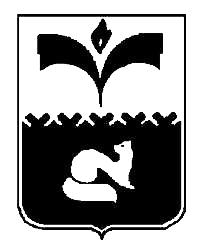 ДУМА ГОРОДА ПОКАЧИХАНТЫ - МАНСИЙСКОГО АВТОНОМНОГО ОКРУГА - ЮГРЫРЕШЕНИЕот 28.03.2019								          № 12Заслушав отчёт о результатах деятельности Думы города Покачи шестого созыва в 2018 году, в соответствии с Порядком и сроках представления, утверждения и опубликования отчётов органов местного самоуправления и должностных лиц местного самоуправления, утверждённым решением Думы города Покачи от 27.10.2016 №127, на основании статьи 3 Положения о контроле за исполнением органами местного самоуправления и должностными лицами органов местного самоуправления полномочий по решению вопросов местного значения, утверждённым решением Думы города Покачи от 29.04.2016 №49, Дума города ПокачиРЕШИЛА:1. Утвердить отчёт о результатах деятельности Думы города Покачи шестого созыва в 2018 году согласно приложению к настоящему решению.2. Опубликовать отчёт о результатах деятельности Думы города Покачи шестого созыва в 2018 году в газете «Покачевский вестник» и разместить его на официальном сайте Думы города Покачи.3. Контроль за выполнением решения возложить на председателя Думы города Н. В. Борисову.ПредседательДумы города Покачи 						               Н. В. БорисоваПринято Думой города Покачи                 26.03.2019 годПриложение к решению Думы города Покачиот 28.03.2019 №12О Т Ч Ё ТО РЕЗУЛЬТАТАХ ДЕЯТЕЛЬНОСТИ ДУМЫ ГОРОДА ПОКАЧИ VI СОЗЫВА В 2018 ГОДУДеятельность Думы города Покачи VI созыва (далее - Дума) в 2018 году, как и в предыдущие годы, осуществлялась в соответствии с действующим законодательством Российской Федерации, законами Ханты-Мансийского автономного округа - Югры, Уставом города, Регламентом и планом работы Думы и была направлена на выработку и принятие социально ориентированных решений, определяющих основные направления работы органов местного самоуправления города по реализации положений Федерального закона от 6 октября 2003 года №131«Об общих принципах организации местного самоуправления в Российской Федерации» и законов Ханты-Мансийского автономного округа – Югры, а также на обеспечение соответствия муниципальной правовой базы современным законодательным нормам.В соответствии с Уставом города Дума обладает правами юридического лица и является муниципальным казённым учреждением, образуемым для осуществления управленческих функций. Установленная численность Думы - 15 депутатов, избираемых на муниципальных выборах на основе всеобщего равного, прямого избирательного права при тайном голосовании сроком на пять лет. Ранее свои полномочия сложил депутат Семенихин Д.В.. В отчётном периоде досрочно прекратил полномочия депутат по многомандатному избирательному округу №3 Раджабов Идрис Раджабович (решение от 31.05.2018 №35), поэтому с 01.06.2018 года Дума работала в составе 13 депутатов, представляющих интересы единственного в Думе депутатского объединения - фракции Всероссийской политической партии «Единая Россия» (руководитель Собур Виктор Анатольевич), основной задачей которой является обеспечение консолидированного голосования при принятии наиболее важных решений.Численный состав депутатов Думы города Покачи VI созыва и их представительство в избирательных округах представлены в Приложении №1 к отчёту.Деятельность депутатов осуществлялась в форме их участия в заседаниях Думы, в работе постоянных и временных комиссий, депутатского объединения (фракции), городских и общественных мероприятиях, а также во время личных встреч с избирателями.Информация о посещаемости депутатами Думы города Покачи VI созыва заседаний Думы и депутатских комиссий в 2017 году представлена в Приложении №2 к отчёту.Структура Думы (не изменялась). 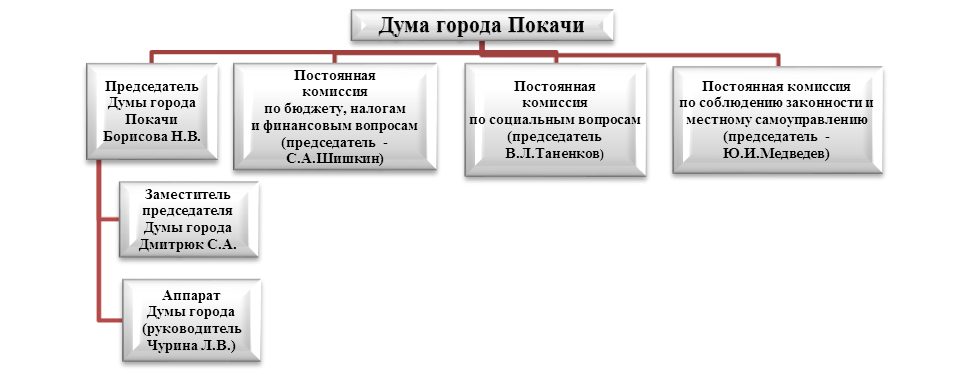 Руководство работой Думы осуществляла Борисова Наталья Васильевна (решение от 23.09.2015г. №1) – председатель, работающий на освобождённой основе. Все остальные депутаты свои полномочия реализовывали на непостоянной основе, совмещая депутатскую деятельность с выполнением трудовых и служебных обязанностей по месту основной работы.Исполнение возложенных на Думу города функций осуществлялось на основе взаимодействия между собой всех составляющих структурных элементов, утверждённых решением от 27.03.2013г. №23 (в редакции решения от 15.11.2013г. №120). В связи с изменениями в количественном составе депутатов в отчётном году был изменён состав депутатских комиссий (решение от 13.06.2018г. №52).Персональный состав постоянно действующих депутатских комиссий Думы города Покачи VI созыва представлен в Приложении №3 к отчёту.В рамках осуществления взаимодействия представительного органа с исполнительным, депутаты продолжили работу в составе межведомственных комиссий и рабочих групп, созданных при комитетах и управлениях администрации города по различным вопросам жизнедеятельности муниципалитета, а также в составе комиссии по социальной поддержке граждан, попавших в трудную жизненную ситуацию, созданную при Управлении социальной защиты населения по г. Лангепасу и г. Покачи. Информация об участии депутатов Думы города Покачи VI созыва в работе межведомственных комиссий представлена в Приложении №4 к отчёту.Свою работу в отчётном периоде также продолжила сформированная при Думе города VI созыва (решение от 23.12.2015г. №49) рабочая группа «Молодёжная палата». В её составе тоже произошли изменения: свои полномочия досрочно прекратил Тимирбаев Анвар Зюльфирович (решение от 24.10.2018г.№89).Персональный состав рабочей группы «Молодёжная палата» при Думе города Покачи VI созыва представлен в Приложении №5 к отчёту.ОРГАНИЗАЦИОННАЯ ДЕЯТЕЛЬНОСТЬ Организация деятельности Думы в 2018 году осуществлялась в соответствии с планом работы на очередной год (решение от 28.11.2018г. №100), в который первоначально было включено 56 вопросов. Дополнительно к рассмотрению в течение года поступило ещё 60 вопросов. Снято с рассмотрения по инициативе главы города - 3, председателя Думы – 0. Основной причиной является несвоевременная подготовка материалов.За отчётный период проведено 11 заседаний Думы, в том числе:Эта форма работы является для депутатов в соответствии с частью 1 статьи 21 Устава города основной, поэтому все заседания проводились планово, гласно, в порядке, установленном Регламентом Думы, и носили открытый характер. Нарушений по срокам проведения не допущено. Все заседания были правомочны. В их работе принимали участие депутаты, глава города и его заместители, председатель и сотрудники контрольно-счётной палаты, прокурор, представители администрации, руководители учреждений, организаций и СМИ города.На заседаниях принято 113 муниципальных правовых актов (далее - МПА) по различным направлениям. 7 из них, в целях оперативного решения вопросов, отнесенных к компетенции Думы, приняты посредством заочного голосования, путём письменного опроса мнения депутатов.Проекты решений готовились субъектами, обладающими правотворческой инициативой. Так, 49 проектов подготовлено по инициативе Главы города; 64 – по инициативе председателя Думы.Из общего числа принятых МПА - 55 – нормативно-правовые акты, формирующие правовую основу для реализации вопросов местного значения на территории муниципального образования город Покачи. Это Устав и решения, принятые в пределах компетенции Думы, регулирующие отношения по вопросам местного значения и распространяющие своё действие на неограниченный круг лиц, подписанные главой города и председателем Думы. Полный перечень решений Думы города Покачи VI созыва, принятых в 2018 году, размещён в сети Интернет на официальном сайте Думы города в разделе «Документы»:http://dumapokachi.ru/dokumenty/proekty_i_resheniya/По сферам правового регулирования решения Думы, принятые в 2018 году, распределены следующим образом:В целях повышения качества нормотворческой работы все проекты решений Думы по вопросам местного значения, а также проекты, содержащие правовые нормы, проходили процедуру предварительного рассмотрения на заседаниях постоянных комиссий, рабочих групп, фракции, депутатских слушаниях, рабочих совещаниях, встречах с общественностью. За отчётный период проведено:а) заседаний постоянных депутатских комиссий – 16, в том числе:2 заседания постоянной комиссии Думы города по бюджету, налогам и финансовым вопросам (председатель – С.А. Шишкин.);2 заседания постоянной комиссии Думы города по социальной политике (председатель – В. Л. Таненков); 12 совместных заседаний постоянных комиссий Думы города, в том числе: 8 заседаний, где головная комиссия - постоянная комиссия Думы города Покачи VI созыва по социальной политике (председатель – В. Л. Таненков)5 заседаний, где головная комиссия - постоянная комиссия Думы города Покачи VI созыва по бюджету, налогам и финансовым вопросам (председатель – С.А. Шишкин.).б) депутатских слушаний – 0;	в) публичных слушаний – 2:по проекту решения Думы города Покачи «Об утверждении отчёта об исполнении бюджета города Покачи за 2017 год» (решение от 03.05.2018 №31);по проекту решения Думы города Покачи «О бюджете города Покачи на 2019 год и плановый период 2020 и 2021 годов» (решение от 08.11.2018 №91).На заседаниях депутатских комиссий в течение года, кроме предварительного обсуждения проектов решений, рассматривались и вопросы, требующие оперативного вмешательства и незамедлительного принятия решений, а также вопросы долгосрочной перспективы:основные показатели Стратегии социально-экономического развития муниципального образования город Покачи до 2030 года;подходы к формированию бюджета города Покачи на 2018 год и на плановый период 2019 и 2020 годов;мероприятия муниципальных программ и их финансовое обеспечение в 2018 году;исполнение наказов избирателей депутатам Думы и включение неисполненных наказов в муниципальные программы;возможность изменения кадастровой стоимости объектов недвижимого имущества предпринимателей, в отношении которых налоговая база определяется как кадастровая стоимость;формирование предложений в законопроект РФ «О молодёжи и государственной молодёжной политике в Российской Федерации»;ресурсное обеспечение учреждений здравоохранения на территории города Покачи; проведение промежуточного контроля за состоянием отремонтированных в 2015-2017 годах городских дорог;определение объёма работ, направленных на устранение предписаний надзорных органов по МАОУ СОШ №2;возможность изменения механизмов организации системы персонифицированного финансирования дополнительного образования и механизмов финансирования спортивных школ;аттестация тренерского состава спортшкол на высшую и первую категории;проведение капитального ремонта здания и помещений досугового центра «Этвит»; ремонта концертного зала МАУ ДК «Октябрь», замена электрических сетей и пожарной сигнализации в МАУ ДК «Октябрь».НОРМОТВОРЧЕСКАЯ ДЕЯТЕЛЬНОСТЬ Осуществление нормотворческой деятельности в соответствии с полномочиями, прописанными в федеральном и региональном законодательстве, а также в муниципальной нормативно-правовой базе - одна из основных функций представительного органа местного самоуправления, направленная на урегулирование разных сфер жизнедеятельности города в целях создания благоприятных условий жизни населения и реализацию полномочий органов местного самоуправления в интересах горожан. В основу формирования нормативных правовых актов заложены принципы законности, гласности, обязательности, эффективности функционирования, финансовой обеспеченности вопросов, требующих материальных ресурсов, антикоррупциогенности. Поэтому при организации данного процесса главной задачей представительного органа было обеспечение законности принимаемых решений, применение которых на территории города обязательно для всех, чему способствовало действующее соглашение с прокуратурой города. Такое конструктивное взаимодействие позволяет прокуратуре города осуществлять надзорную деятельность ещё до принятия решений посредством представления своих замечаний и предложений к проектам решений, и это положительно сказывается на качестве муниципального нормотворчества. Постоянный диалог депутатов с участием сотрудников прокуратуры и правовая экспертиза, осуществляемая работниками прокуратуры, обеспечивают достаточно высокий уровень и антикоррупционной экспертизы, проводимой на стадии подготовки и согласования проектов решений Думы. За отчётный период в Думу города поступил всего один протест прокурора города на решение Думы города Покачи от 27.11.2009 №146 «О Положении о порядке управления многоквартирным домом, все помещения в котором находятся в собственности города Покачи». Решением от 30.05.2018г.№34 «О порядке управления многоквартирным домом, все помещения в котором находятся в собственности города Покачи» протест удовлетворён, Порядок утверждён в новой редакции.Также, в целях определения соответствия вносимых на рассмотрение Думы проектов решений действующему законодательству и выявлению в них положений, способствующих созданию условий для проявления коррупции, все проекты в обязательном порядке проходят технико - юридическую и финансово - экономическую экспертизу, которую соответственно осуществляют специалисты аппарата Думы и контрольно - счётной палаты города.Для обеспечения возможности проведения независимой антикоррупционной экспертизы институтами гражданского общества и гражданами принимаемые решения регулярно публикуются в газете «Покачёвский вестник», а также размещаются в информационно – телекоммуникационной сети «Интернет» на официальном сайте Думы города в разделе «Документы» http://dumapokachi.ru/dokumenty/proekty_i_resheniya/. О решениях по внесению изменений и дополнений в Устав городаОсновным документом для всех сфер жизнедеятельности города является Устав - акт высшей юридической силы в системе муниципальных правовых актов, который имеет прямое действие и применяется на всей территории муниципального образования. Работа по совершенствованию Устава города проводится Думой совместно с администрацией постоянно, при строгом соблюдении всех процедурных требований. Особое внимание уделяется своевременному внесению в него изменений в соответствии с изменениями действующего законодательства.В отчётном периоде изменения в статьи Устава города вносились четырежды (решения от 27.03. 2018г. №7, от 25.04. 2018г. №22, от 18.06. 2018г. №57, от 24.10.2018г. №80). В основном они касались вопросов местного значения, полномочий органов местного самоуправления и должностных лиц органов местного самоуправления. В результате таких изменений:- актуализированы и приведены в соответствие с действующим законодательством статьи, регламентирующие вопросы совершенствования системы отношений в сфере теплоснабжения;- уточнён перечень муниципальных правовых актов, выносимых на публичные слушания; разработчику муниципальных правовых актов предоставлено право выбора формы обсуждения проектов: в виде общественных обсуждений или публичных слушаний;- внесены изменения в полномочия Думы и администрации города в сфере стратегического планирования, теплоснабжения, благоустройства территории городского округа, организации сбора, вывоза, утилизации и переработки бытовых и промышленных отходов, занятости некоторых категорий населения;- внесены изменения в наименование вопросов местного значения (ВМЗ); - установлены дополнительные и исключены излишние гарантии лицам, замещающим муниципальные должности;- ограничены действия Думы города по принятию решения об избрании главы города, избираемого Думой города из числа кандидатов, представленных конкурсной комиссией по результатам конкурса, до вступления решения суда в законную силу, в случае если глава города обжалует в судебном порядке акт об отрешении его от должности;- закреплено право исполнительного органа на использование сетевого издания для опубликования муниципальных нормативных правовых актов.Принятые Думой города изменения и дополнения в Устав города зарегистрированы Управлением Министерства юстиции Российской Федерации по Ханты-Мансийскому автономному округу - Югре и опубликованы в официальном источнике опубликования – газете «Покачёвский вестник».О решениях, определяющих организационно – правовые основы местного самоуправления, а также деятельность органов МСУНормативно-правовое регулирование сферы местного самоуправления направлено на закрепление и упорядочение имеющихся на местном уровне общественных отношений, создание оптимальных правовых условий для эффективной организации и деятельности местного самоуправления.На основании изменений федерального и окружного законодательства, Устава города, в 2018 году утверждены:Порядок организации и проведения общественных обсуждений или публичных слушаний по проектам в области градостроительной деятельности в городе Покачи (решение от 13.06.2018г. №49);Порядок организации и осуществления территориального общественного самоуправления в городе Покачи (решение от 01.06.2018г. №36) и изменения в него (решение от 24.10.2018г.№81);Порядок представления главным распорядителем средств бюджета города Покачи в финансовый орган города Покачи информации о совершаемых действиях, направленных на реализацию городом Покачи права регресса, либо об отсутствии оснований для предъявления иска о взыскании денежных средств в порядке регресса (решение от 24.10.2018г. №83);Положение об организации и проведении мониторинга правоприменения правовых актов Думы города Покачи, нормативных правовых актов председателя Думы города Покачи (решение от 28.11.2018г. №95).Внесены изменения:в Порядок организации и проведения публичных слушаний в городе Покачи, утверждённый решением Думы города Покачи от 30.03.2017 №23 (решения от 31.01.2018г. №2, от 13.06.2018г. №48);в Положение об аппарате Думы города Покачи, утверждённое решением Думы города Покачи от 25.03.2016 №32 (решение от 27.03.2018г.№14);в Перечень услуг, которые являются необходимыми и обязательными для предоставления органами местного самоуправления муниципальных услуг и предоставляются организациями, участвующими в предоставлении муниципальных услуг и о порядке определения размера платы за их оказание, утверждённый решением Думы города Покачи от 27.03.2013 №15 (решения от 25.04.2018г.№25, от 13.06.2018г. №50);в Регламент Думы города Покачи, утверждённый решением Думы города Покачи от 25.03.2016 №26 (решения от 01.06.2018г. №37, от 28.11.2018г. №98);в решение Думы города Покачи от 27.03.2013 №23 «Об утверждении структуры Думы города Покачи и штатной численности аппарата Думы города и контрольно-счётной палаты города Покачи» (решение от 01.06.2018г.№39);в Положение о порядке проведения конкурса на замещение вакантных должностей муниципальной службы и порядке формирования конкурсной комиссии в муниципальном образовании город Покачи, утверждённое решением Думы города Покачи от 27.08.2015 №67(решения от 13.06.2018г.№46);в Порядок внесения проектов решений Думы города Покачи и юридико-техническому оформлению проектов решений и решений Думы города Покачи, утверждённый решением Думы города Покачи от 08.06.2017 №45 (решение от 01.06.2018г.№38, от 28.11.2018г. №96);в Положение о контроле за исполнением органами местного самоуправления и должностными лицами органов местного самоуправления полномочий по решению вопросов местного значения, утверждённое решением Думы города Покачи от 29.04.2016 №49 (решение от 28.11.2018г. №97);в структуру администрации города Покачи, утверждённую решением Думы города Покачи от 01.11.2017 №94 (решение от 17.12.2018г.№111).О решениях в сфере бюджетной и финансовой политикиБюджетная политика города на 2018-2020 годы сохранила преемственность целей и задач, определённых прошедшим бюджетным циклом и была направлена на достижение стратегической цели развития города - повышение качества жизни населения за счёт поддержания стабильности и устойчивости бюджетной системы города, обеспечения сбалансированности городского бюджета, повышения бюджетной эффективности муниципального управления. Основной задачей бюджетной политики города в 2018 году было сохранение финансовой стабильности, обеспечение исполнения принятых расходных обязательств по реализации мероприятий 26 муниципальных программ в сфере образования, культуры, спорта, жилищно – коммунального хозяйства и местного самоуправления. Собственные (фактические) налоговые и неналоговые доходы бюджета города (включая дополнительный норматив) в 2018 году составили 599 817,1 тыс. рублей или 131,8% от первоначального плана на 2018 год (рост на 386 446,6 тыс. руб.), в том числе собственные налоговые и неналоговые доходы поступили в размере 111,4% от первоначального плана (рост на 61 553,9тыс. руб.), безвозмездные поступления из всех источников составили 148,5% от первоначального плана (рост на 328 396,1 тыс. руб.).Одним из факторов роста доходов, как показал 2018 год, стало решение о полной замене дотаций из регионального фонда финансовой поддержки муниципальных районов (городских округов) и из регионального фонда финансовой поддержки поселений дополнительными нормативами отчислений от налога на доходы физических лиц. Аналогичное решение принято и на очередной 2019 финансовый год и плановый период 2020-2021 годов (решение от 27.09.2018г. №69 и изменения в него от 28.11.2018г.№99).Поступление дополнительных доходов позволило обеспечить реализацию первоочередных расходов, определённых депутатами при утверждении бюджета города на 2018 год, а также осуществить дополнительные расходы, направленные на приобретение жилья в строящемся доме; устранение в муниципальных учреждениях предписаний надзорных органов; благоустройство общественных территорий и отдельных внутридворовых пространств; обеспечение МРОТ, который в 2018 году устанавливался: с 01.01.2018 года - 20 875,8 руб.; с 01.05.2018 года – 24 558,6 руб., достижение установленных Президентом Российской Федерации показателей «майских Указов» в части отплаты труда отдельных категорий работников; погашение муниципального долга.В результате того, что в бюджет поступило доходов больше, чем планировалось, муниципальному образованию удалось погасить по состоянию на 01.01.2019 года муниципальный долг в полном объёме, что, в свою очередь, явилось существенным вкладом в оптимизацию расходов: экономия на уплату процентов за пользование коммерческим кредитом составила 79,7% к первоначальному плану (план 4 541,9 тыс. руб., факт 923,7 тыс. руб.).Расходы бюджета города исполнялись в соответствии с законодательством, обеспечивая исполнение действующих обязательств и включая расходы, принятые в части поэтапного достижения целевых показателей по уровню оплаты труда отдельных категорий работников, оказывающих муниципальные услуги и выполняющих работы в сфере образования и культуры, в соответствии с Указами Президента Российской Федерации «О мероприятиях по реализации государственной социальной политики» и «О Национальной стратегии действий в интересах детей на 2012 - 2017 годы». В расходах бюджета города на 2018–2020 годы также были учтены изменение базы для начисления налога на имущество организаций в связи с уточнением материально-технической базы, изменение базы для начисления страховых взносов, повышение оплаты труда отдельных категорий работников в целях достижения в 2018 году установленных региональными «дорожными картами» целевых значений показателей указов Президента Российской Федерации от 2012 года, повышение с 1 января 2018 года на прогнозный уровень инфляции (4%) оплаты труда работников, не попадающих под действие указов Президента Российской Федерации от 2012 года; индексация тарифов на коммунальные услуги, а также принимаемые администрацией города меры по оптимизации расходов бюджета города.В течение года было рассмотрено и принято шесть решений о внесении изменений в бюджет города Покачи на 2018 год и на плановый период 2019 и 2020 годов, утверждённый решением Думы города Покачи от 15.12.2017 №113, в основном, обусловленное уточнением объёмов налоговых и неналоговых доходов, объёмов дополнительных безвозмездных поступлений средств из бюджетов других уровней, увеличением или уточнением объёма отдельных направлений расходов главных распорядителей бюджетных средств в соответствии с обращениями структурных подразделений Администрации города, перемещением бюджетных ассигнований между главными распорядителями бюджетных средств, уточнением кодов бюджетной классификации расходов бюджета и показателей результатов реализации муниципальных программ.Информация об изменениях параметров бюджета города в 2018 году отражена в таблице:На декабрьском заседании Думы города утверждён бюджет города Покачи на 2019 год и на плановый период 2020 и 2021 годов (решение от 17.12.2018г. №107).Параметры бюджета, утверждённого на 2019 год, представлены в сравнении с 2016 - 2018 г.г. на диаграмме:В 2018 году, как и в предыдущие годы, дополнительно к субвенциям, перечисленным из бюджета Российской Федерации, было принято решение от 28.11.2018г. №93 о выделении из местного бюджета дополнительных финансовых средств на выполнение органами местного самоуправления города Покачи полномочий по первичному воинскому учёту граждан.В целях снижения нагрузки на местный бюджет в части возмещения недополученных доходов организации коммунального комплекса в сфере холодного водоснабжения в виде субсидии в адрес Губернатора ХМАО-Югры направлены обращение об установлении предельного индекса изменения размера платы граждан за коммунальные услуги (решение от 29.06.2018г. №58) и изменения в него (решения от 27.09.2018г. №71, от 28.11.2018г. №106).Одобрен проект Соглашения о сотрудничестве между муниципальным образованием город Покачи и ООО «ЛУКОЙЛ – Западная Сибирь» (решение от 27.03.2018г. №15) на использование в 2018 году финансовых средств в размере 69,2 млн. руб., выделенных муниципалитету в соответствии с Соглашением о сотрудничестве между ПАО «ЛУКОЙЛ» и Правительством ХМАО – Югры на выполнение работ по строительству объекта «Сквер» (2-я очередь), спортивного комплекса (проектно-изыскательские работы) и покраски фасадов многоэтажных жилых домов.Утверждена Стратегия социально – экономического развития города Покачи до 2030 года (решение от 17.12.2018г. №110). Это долгосрочный финансовый документ, который определяет жизнь и развитие города на ближайшее десятилетие. Город комфортной жизни, дающий широкие возможности для самореализации. Такова миссия стратегии социально-экономического развития, которая поэтапно будет реализовываться в Покачах вплоть до 2030 года.Работа над проектом Стратегии развития города продолжалась в течение года. Документ разрабатывался без привлечения сторонних организаций и без трат муниципального бюджета. Он широко обсуждался со всеми заинтересованными гражданами и организациями, общественностью. В ходе его разработки был проведён анализ социально-экономической ситуации города, сделана оценка стратегических преимуществ и рисков, рассмотрены различные сценарии развития, сформулированы цели и основные задачи развития города, а также определены приоритеты в различных сферах жизнедеятельности города.О решениях в сфере налоговой политикиФормирование доходной базы муниципального бюджета - один из наиболее важных вопросов, на решение которого направлено внимание как исполнительного, так и представительного органов власти. Важную роль в этом играют местные налоги, так как именно налоговая задолженность является негативным экономическим фактором и серьёзной проблемой, ограничивающей объём финансовых ресурсов городского бюджета.Налоговая политика муниципалитета в 2018 году была нацелена не только на сохранение бюджетной устойчивости и получение необходимого объёма доходов бюджета города, но и на поддержание стабильных налоговых условий для развития предпринимательской и инвестиционной активности на территории города.На основании обращения предпринимателей города, при поддержке депутатов, членов постоянной комиссии Думы по бюджету, налогам и финансовым вопросам в целях снижения налогового бремени на субъекты малого и среднего бизнеса пересмотрены ставки по налогу на имущество физических лиц в отношении объектов налогообложения, включённых в перечень, определяемый в соответствии с пунктом 7 статьи 378.2 НК РФ, до следующих размеров:- с 01.01.2017 года – 1%;- с 01.01.2019 года – 1,5%;- с 01.01.2020 года – 2% и внесены изменения в решение Думы города Покачи от 21.11.2014 №101 «Об установлении налога на имущество физических лиц на территории города Покачи и определении налоговой базы объектов налогообложения» (решение от 25.04.2018г.№24).Определяя политику в сфере налоговых льгот, депутаты утвердили Положение о налоговых льготах на территории города Покачи (решение от 12.10.2018г. №79), тем самым установив правила их предоставления, регламентировав цели, виды и размеры налоговых льгот, критерии формирования льготных категорий налогоплательщиков. В целях приведения действующих в налоговой сфере решений Думы в соответствие с Налоговым кодексом Российской Федерации отменены все, не соответствующие НК решения, и принято решение от 30.05.2018г. №33 о предоставлении льготы по земельному налогу и изменения в него (решение от 30.08.2018г. №65). Список льготополучателей по земельному налогу пополнили категории налогоплательщиков, отнесенных решением Думы города к социально ориентированным некоммерческим организациям, осуществляющим на территории города социально значимые виды деятельности. Дополнительные виды деятельности некоммерческих организаций были установлены по инициативе членов рабочей группы «Молодёжная палата» в целях признания их социально ориентированными некоммерческими организациями (решение от 26.04.2018г.№26).Кроме того, депутаты рассмотрели результаты оценки эффективности предоставленных в 2018 году налоговых льгот по местным налогам муниципального образования город Покачи и планируемых к предоставлению на очередной финансовый 2019 год и плановый период 2020 и 2021 годов (решение от 24.10.2018г. №84). В результате анализа предоставляемых льгот пришли к выводу, что действующий режим налоговых льгот позволил сократить объём встречных финансовых потоков и снизить уровень налоговой нагрузки для предприятий коммунального комплекса и социально незащищённых категорий населения, а значит, может быть сохранён и в следующем финансовом году.В целях стимулирования инвестиционной активности и привлечения средств инвесторов для развития экономики города, для увеличения поступлений налоговых выплат в городской бюджет от реализации инвестиционных проектов разработан и утверждён Порядок предоставления муниципальных гарантий по инвестиционным проектам за счёт средств бюджета города Покачи (решение от 28.03.2018г. №17).О решениях в сфере имущественных отношенийМуниципальное имущество составляет экономическую основу местного самоуправления, поэтому вопросы создания эффективной системы управления муниципальным имуществом являются также приоритетными в нормотворческой деятельности депутатов.В 2018 году, рассматривая протест прокурора на действовавшее с  решение №146 «О Порядке управления многоквартирным домом, все помещения в котором находятся в собственности города Покачи», в целях приведения его в соответствие с изменившимся законодательством и создания органами МСУ условий для управления многоквартирными домами, депутаты утвердили новый Порядок (решение от г.№34). Данным муниципальным правовым актом полномочия в сфере управления многоквартирным домом, все помещения в котором находятся в собственности города, переданы администрации. Как способ управления многоквартирным домом установлено право заключения договора с управляющей организацией, выбираемой по результатам конкурса.Также, в отчётном периоде, в целях приведения действующих нормативных правовых актов в соответствие законодательству и МПА города, внесены изменения: - в Порядок предоставления жилых помещений муниципального жилищного фонда коммерческого использования города Покачи, утверждённый решением Думы города Покачи от 18.12.2017 №115 (решение от 30.08.2018г.№60), - в Порядок предоставления жилых помещений муниципального специализированного жилищного фонда города Покачи, утверждённый решением Думы города Покачи от 18.12.2017 №116 (решение от 30.08.2018г.№61).- в Порядок управления и распоряжения имуществом, находящимся в собственности города Покачи, утверждённый решением Думы города Покачи от 22.02.2017 №3 (решение от 27.09.2018г.№67)- в Порядок формирования, ведения, обязательного опубликования перечня муниципального имущества, свободного от прав третьих лиц (за исключением имущественных прав субъектов малого и среднего предпринимательства), предусмотренного частью 4.1 статьи 18 Федерального закона «О развитии малого и среднего предпринимательства в Российской Федерации», утверждённый решением Думы города Покачи от 30.11.2017 №106 (решение от 28.11.2018г. №94).О решениях в социальной сфере Главной задачей социальной политики любого муниципалитета является достижение определённого уровня равновесия в обществе путём перераспределения материальных средств и организационных усилий, направленных на обеспечение определённого государством уровня жизни и изменение его качества в направлении, снижающем социальную напряжённость.Так, в целях реализации на территории города мер социальной защиты населения и поддержки социально уязвимых слоев населения в отчётном периоде утверждён Порядок отчуждения жилых помещений муниципального жилищного фонда коммерческого использования на территории города Покачи (решение от 26.04.2018г. №27). Порядок устанавливает единый механизм и определяет условия переселения с верхних этажей на нижние инвалидов I группы с ограничением способности к самообслуживанию и передвижению 3 степени и инвалидов II группы с ограничением способности к самообслуживанию и передвижению 2 степени и семей, имеющих детей инвалидов аналогичных групп. В соответствии с НПА переселение инвалида, пользующегося в связи с заболеванием креслом-коляской, в жилое помещение, расположенное на первом этаже здания, осуществляется путём совершения сделки мены жилого помещения на жилое помещение, находящееся в собственности (долевой собственности) инвалида.В области социально - трудовых отношений для обеспечения правовой и социальной защищённости работников органов местного самоуправления и муниципальных учреждений города, эффективного исполнения ими должностных обязанностей был разработан и утверждён ряд НПА, устанавливающих гарантии и компенсации:Положение о дополнительных гарантиях и компенсациях для работников органов местного самоуправления и муниципальных учреждений города Покачи (решение от 28.03.2018г. №18) и изменения в него (решение от 30.08.2018г.№64);Положение о размере, порядке и условиях предоставления дополнительных гарантий муниципальным служащим органов местного самоуправления города Покачи, установленных решением Думы города Покачи (решение от 28.03.2018г. №19) и изменения в него (решение от 30.08.2018г.№63);Положение о размере, порядке и условиях предоставления дополнительных гарантий лицам, замещающим муниципальные должности на постоянной основе в органах местного самоуправления города Покачи (решение от 28.03.2018г. №21) и изменения в него (решение от 30.08.2018г.№62);Порядок предоставления гарантий лицам, замещающим муниципальные должности в городе Покачи (решение от 13.06.2018г. №47).Также в отчётном периоде установлены:размеры ежемесячного денежного вознаграждения лиц, замещающих муниципальные должности, осуществляющих свои полномочия на постоянной основе в органах местного самоуправления города Покачи (решение от 28.03.2018г. №16);дополнительные гарантии и компенсации для лиц, работающих в муниципальных учреждениях города Покачи, за исключением лиц, замещающих должности муниципальной службы и муниципальные должности в органах местного самоуправления города Покачи (решение от 28.03.2018г. №20);размеры должностных окладов по должностям муниципальной службы в органах местного самоуправления города Покачи (решение от 28.03.2018г. №23).В области содействия занятости населения заслушана информация КУ «Покачевский центр занятости населения» о реализации мероприятий государственной политики в сфере занятости населения на территории города Покачи (решение от г.№78). При её обсуждении была выявлена наиболее значимая для города проблема - квотирование рабочих мест для трудоустройства молодёжи, а также для особо нуждающихся в социальной защите и испытывающих трудности в поиске работы лиц, освобождённых из мест лишения свободы, и инвалидов. По мнению специалистов, механизм действия закона о квотировании рабочих мест недостаточно продуман и отработан и не учитывает интересов предпринимателей и работодателей. В сфере жилищно-коммунального хозяйства -  одной из наиболее значимых сфер социальной структуры общества, особое внимание было уделено деятельности на территории города Покачи общественного совета по вопросам жилищно-коммунального хозяйства, созданного при администрации города Покачи. В ходе обсуждения результатов работы Совета в текущем году было отмечено, что благодаря активности его членов в городе налажено взаимодействие собственников помещений в многоквартирных домах с управляющей организацией по вопросам качества предоставления жилищных и коммунальных услуг и обеспечения более комфортных условий проживания граждан. Для жителей города проводятся семинары правовой грамотности в сфере ЖКХ, консультации, разъяснительная работа, осуществляется совместная приёмка выполненных работ по текущему и капитальному ремонту домов.При рассмотрении депутатами итогов проведения капитального ремонта многоквартирных жилых домов за 2016-2017 годы и перспективах на 2018-2020 годы (решение от 12.03.2018г. №5) акцент был сделан на необходимости срочного ремонта жилых домов 9 по ул. Ленина и 17 по ул. Комсомольская, так как их строительство проходило с нарушением технических норм, а также ремонта строительных конструкций чердачных помещений и кровельного покрытия домов 14 по ул. Мира и 12 по ул. Таежная. По предложению депутатов администрация города в течение года вела переговоры с Югорским фондом капитального ремонта многоквартирных домов о пересмотре сроков их ремонта. По некоторым позициям достигнуты положительные результаты.В целях своевременной подготовки учреждений к осенне-зимнему периоду депутаты рассмотрели и одобрили план мероприятий по подготовке объектов жилищно – коммунального комплекса и социальной сферы к работе в осенне-зимний период 2018-2019 годов (решение от 01.06.2018г. №44).КОНТРОЛЬНАЯ ДЕЯТЕЛЬНОСТЬ Сущностью реализации контрольных функций Думы города является контроль соблюдения интересов граждан при выполнении муниципальными органами власти возложенных на них полномочий и выполнения решений представительного органа местного самоуправления.Всего за отчётный период проведено 40 контрольных мероприятий, по результатам которых дано 5 рекомендаций. 5 решений поставлено на контроль с указанием сроков исполнения, 2 из них, как исполненные, сняты с контроля в течение года, 3 - оставлены на контроле в 2019 году.Перечень контрольных мероприятий Думы города Покачи VI созыва отражён в Приложении №6 к отчёту.По результатам контрольной деятельности также вносились законодательные инициативы, направлялись письма, обращения в соответствующие органы и службы. Всего за отчётный период направлен 41 документ: 10 запросов, 20 обращений (в том числе 4 предложения по законодательным инициативам) и 11 писем.Анализ запросов, обращений и писем, подготовленных депутатами Думы города Покачи VI созыва в отчётном периоде, отражён в Приложении №7 к отчёту.Контроль исполнения органами и должностными лицами муниципального образования полномочий по решению вопросов местного значения Одним из методов осуществления функции контроля представительными органами местного самоуправления является заслушивание отчётов, сообщений и информаций главы города и должностных лиц администрации по осуществлению полномочий по вопросам местного значения.В целях осуществления контроля деятельности главы города и органов местного самоуправления в отчётном периоде заслушаны:Отчёт о результатах деятельности главы города Покачи, в том числе о решении вопросов, поставленных перед главой города Покачи Думой города Покачи;Отчёт о результатах деятельности администрации города Покачи, в том числе о решении вопросов, поставленных перед администрацией города Покачи Думой города Покачи, в 2017 году (решение от 31.01.2018г.№1);Отчёт о результатах деятельности Думы города Покачи за 2017 год (решение от 27.03.2018г. №10);Отчёт о деятельности контрольно-счётной палаты города Покачи за 2017 год (решение от 27.03.2018г. №11);Информации о работе контрольно - счётной палаты города Покачи за первый, второй и третий кварталы 2018 года (решения от 13.06.2018г. №54, от 24.10.2018г. №86, от 28.11.2018г. №101).В рамках реализации проекта ВПП «Единая Россия» «Безопасные дороги», направленного на сохранение жизни и здоровья граждан при дорожно-транспортных происшествиях, сокращение количества ДТП, осуществление постоянного мониторинга строящихся и ремонтируемых участков дорог, заслушан: Отчёт о результатах работы администрации города Покачи по обеспечению дорожной безопасности на территории города Покачи за 2015-2017 годы, в том числе о реализации положения послания Губернатора Ханты-Мансийского автономного округа – Югры о снижении доли ненормативных дорог на территории муниципального образования (решение от 12.03.2018г. №4). По итогам рассмотрения данного отчёта была создана комиссия, в состав которой вошли депутаты Руденко А.А. и Григин А.А. В мае 2018 года члены комиссии провели рейд по осмотру городских дорог и анализу качества их ремонта в прошедшем году. По ул. Аганская не был обеспечен отвод сточных вод при въезде на территорию УТТ (недостаток устранён). В районе ул. Мира 14,16 - Комсомольская 7 (внутри дворовые дороги) обнаружены выбоины в асфальтобетонном покрытии в местах стыковки плит ПДН-14, состояние дорожного полотна признано неудовлетворительным. В районе ул. Индустриальная выявлены незначительные разрушения асфальтобетонного покрытия в местах примыкания к обочине, небольшие выбоины. Ремонт осуществлял ООО «Дорстройсервис», гарантийный срок был упущен. Недостатки должны устранить в рамках средств, выделенных на содержание дорог.Взаимодействуя с надзорными и правоохранительными органами по вопросам обеспечения законности и правопорядка на территории города, депутаты обсудили:Информацию о соблюдении законности на территории города Покачи за 2017 год (решение от 12.03.2018г.№6, от 27.09.2018г.№72), представленную прокурором города. В ходе её рассмотрения были обозначены проблемные вопросы, требующие принятия дополнительных мер со стороны органов местного самоуправления, в следующих сферах деятельности:1) обеспечение антитеррористической защищённости опасных производственных объектов, и объектов социальной инфраструктуры;2) реализация мероприятий по отлову и содержанию безнадзорных и бродячих домашних животных;3) обеспечение доступности маломобильных групп населения к объектам социальной инфраструктуры; 4) обращение с отходами на территории муниципального образования.В течение года по решению вышеназванных проблем велась соответствующая работа, по результатам которой также была представлены информация и решение снято с контроля (решение от 17.12.2018г. №113).Информацию о результатах деятельности отделения полиции №3 МОМВД России «Нижневартовский» по обеспечению общественной безопасности и охраны правопорядка на территории города Покачи за 2017 год (решение от 27.03.2018г.№9).Информацию администрации города о плане мероприятий по устранению предписаний надзорных органов в учреждениях социальной сферы (решение от 26.04.2018г. №30). В рамках рассмотрения данной информации были внесены изменения в план ремонтных работ МАОУ СОШ №2.Информацию администрации города о практике применения в её работе закона Ханты - Мансийского автономного округа - Югры «Об административных правонарушениях» (решение от 13.06.2018г.№55).Отчёт администрации города Покачи о результатах муниципального контроля (по видам муниципального контроля, установленным действующим законодательством Российской Федерации) (решение от 28.11.2018г.№102).Осуществляя контроль подготовки учреждений социальной сферы к новому учебному году и отопительному сезону, постоянно следили за ходом выполнения работ, результаты которых были представлены депутатам в виде информации: О готовности образовательных учреждений общего и дополнительного образования к началу нового 2018-2019 учебного года (решение от 27.09.2018г.№75); О выполнении плана мероприятий по подготовке объектов жилищно – коммунального комплекса и социальной сферы к работе в осенне-зимний период 2018-2019 годов;О готовности учреждений к работе в осенне-зимний период (решение от 28.11.2018г. №104). При анализе выполненных работ было отмечено, что учреждениями социальной и культурной сферы, учреждениями дошкольного и общеобразовательного звена, а также ресурсоснабжающими предприятиями весь запланированный комплекс мероприятий по устранению предписаний надзорных органов, по подготовке к новому учебному году и к отопительному сезону выполнен полностью. Организации жилищно-коммунального комплекса, учреждения бюджетной сферы получили паспорта готовности в установленный срок. На основании проверки Федеральной службой по экологическому, технологическому и атомному надзору Северо-уральского управления, оформленной актом проверки готовности к отопительному периоду 2018/2019 гг. от 04.10.2018 года, муниципальному образованию город Покачи выдан паспорт готовности к отопительному периоду 2018/2019 годов.В рамках контроля организации социального обеспечения определённых категорий граждан рассмотрена информация об услугах, предоставляемых бюджетным учреждением Ханты-Мансийского автономного округа – Югры «Лангепасский комплексный центр социального обслуживания населения» филиал в г. Покачи» (решение от 27.09.2018г.№73).Также, в течение года депутаты изучили опыт работы молодёжных общественных объединений и организаций города, обсудили проблемы реализации молодёжной политики на территории муниципалитета (решение от 27.03.2018г.№13).Рассматривая состояние здравоохранения на территории города Покачи, в том числе, ситуацию с социально – опасными заболеваниями и меры по ограничению их распространения (решение от 01.06.2018г.№41) выступили с инициативой о внесении изменений в Постановление Правительства Ханты-Мансийского автономного округа – Югры от 04.06.2015 №158-п «О Порядке отнесения отдельных категорий граждан к приглашенным специалистам и возмещения им расходов по найму жилого помещения и признании утратившими силу некоторых постановлений Правительства Ханты-Мансийского автономного округа – Югры», в части предоставления единовременных выплат и надбавок стимулирующего характера, для возмещения расходов за найм жилого помещения не только приглашённым специалистам, но и специалистам, трудоустроившимся после целевой подготовки в ВУЗах, ранее заключивших целевые договоры с учреждениями здравоохранения округа.А в целях укрепления и сохранения здоровья детского населения (в частности, для своевременного лечения зубов) предложили пересмотреть организацию работы стоматологических кабинетов, расположенных в образовательных организациях.Повышенное внимание в отчётном году было уделено деятельности муниципальных учреждений образования, культуры и спорта. В целях изучения условий предоставления услуг населению города состоялись выездные заседания в МАУ «Дом культуры «Октябрь» (решение от 28.11.2018г. №105), в МАУ «Спортивная школа» (решение от 27.09.2018г.№76), в МАДОУ детский сад комбинированного вида «Югорка» (решение от 24.10.2018г.№87), в МАОУ «Средняя общеобразовательная школа №1» (решение от 24.10.2018г.№88), в МАУДО «Детская школа искусств» (решение от 27.09.2018г.№77).В целях обеспечения сохранности объектов культурно-исторического наследия на территории города рассмотрена информация о состоянии музейного дела в городе Покачи (решение от 27.03.2018г.№12).В ходе работы в учреждениях были выявлены проблемы, над решением которых работа будет продолжена в 2019 году. Так, например, необходимо осуществить демонтаж здания «Хоккейного корта», расположенного на территории МАОУ СОШ №2, которое в настоящее время не используется по назначению; решить вопросы, касающиеся ремонта здания ДК «Октябрь» и досугового центра «Этвит», строительства навесов над входными конструкциями в детском саду «Югорка»; разработать предложения по изменению механизмов финансирования спортивных школ (участие в соревнованиях, организация перевозок, оплата медицинской помощи в период соревнований и т.п.) и механизмов организации системы персонифицированного финансирования (возврат денежных средств по сертификатам, уплата учреждением налога на прибыль и т.п.); определить порядок аттестации тренерского состава спортшкол на высшую и первую категории.Контроль исполнения местного бюджета, соблюдения установленного порядка подготовки и рассмотрения проекта местного бюджета, отчёта о его исполненииК числу приоритетных задач Думы города относится осуществление контроля за исполнением местного бюджета и муниципальными финансами. Возможность не только воздействовать на формирование муниципальных доходов, но и контролировать распоряжение бюджетными средствами является важнейшим инструментом для решения вопросов местного значения. Контроль за исполнением бюджета города депутаты осуществляют совместно со специалистами контрольно-счётной палаты города в соответствии с Положением о бюджетном процессе города Покачи. В этой сфере, в отчётном году приняты следующие решения:Об исполнении бюджета города Покачи за 2017 год (решение от 13.06.2018г. №51). Исполнение бюджета в 2017 году утверждено с параметрами, представленными в таблице:Об исполнении бюджета города Покачи за первый квартал 2018 года (решение от 13.06.2018г.№53), первое полугодие 2018 года (решение от 27.09.2018г. №70), девять месяцев 2018 года (решение от 17.12.2018г. №109).О расходах местного бюджета на официальное опубликование и обнародование муниципальных правовых актов, об оптимизации данных расходов, в том числе путём создания сетевого издания (решение от 27.09.2018г.№74).О результатах внутреннего муниципального финансового контроля администрации города Покачи (решение от 01.06.2018г.№40.Информация контрольно-счётной палаты города Покачи об итогах экспертизы муниципальных программ (решение от 26.04.2018г. №29).Ежегодно депутаты рассматривают и в течение года осуществляют контроль исполнения Плана мероприятий по росту доходов, оптимизации расходов и сокращению муниципального долга (решение от 28.11.2018г.№103), за счёт реализации которого в 2018 году обеспечено снижение муниципального долга. Совокупный бюджетный эффект от реализации Плана в 2018 году составил 165 401,9 тыс. руб.В целях увеличения поступлений в бюджет города местных налогов, выявления имеющихся резервов и выработки мер по их использованию также ежегодно заслушивают информацию о деятельности Межрайонной инспекции Федеральной налоговой службы №5 по Ханты-Мансийскому автономному округу – Югре по сбору налогов в бюджет города Покачи (решение от 24.10.2018г. №85).В отчётном году, благодаря совместной работе администрации города с налоговой инспекцией, совокупная задолженность по бюджету города администрируемых инспекцией доходов на 01.09.2018 уменьшилась на 1 908 тыс. руб. или на 21,8% и составила 6 831 тыс. руб. Основную долю составили налог на доходы физических лиц (НДФЛ) – 1 955тыс. руб, налог на имущество ФЛ – 1 820 тыс. руб., земельный налог – 1 194 тыс. руб. и налоги со специальным залоговым режимом (ЕНВД, УСН) – 1 688 тыс. руб.В 2018 году задолженность регулировалась путём применения таких мер, предусмотренных законодательством, как направление требований об уплате налогов, выставление инкассовых поручений, приостановление операций по счетам в банке, наложение ареста на имущество должников и взыскания задолженности за счёт имущества должников. Одним из эффективных способов урегулирования задолженности является зачёт переплат. В результате применения мер принудительного взыскания к организациям и индивидуальным предпринимателям в бюджет города поступило от покачёвских налогоплательщиков 406 639 тыс. рублей.Контроль соблюдения установленного порядка управления и распоряжения имуществом, находящимся в муниципальной собственностиВопросы формирования эффективного управления и распоряжения муниципальной собственностью, контроля использования и учёта муниципальной собственности являются для депутатов также приоритетными.В рамках осуществления контрольных функций в данной сфере в Думу города ежегодно предоставляются:Отчёт администрации города Покачи о распоряжении муниципальным имуществом и земельными участками, находящимися в государственной и муниципальной собственности (решение от 26.04.2018г. №28).Информация о результатах перерегистрации лиц, состоящих в списке очередности граждан, нуждающихся в жилых помещениях, предоставляемых по договорам социального найма из муниципального жилищного фонда города Покачи (решение от 01.06.2018г. №43).В рамках контроля исполнения Плана мероприятий по росту доходов, оптимизации расходов и сокращению муниципального долга на 2017 год и на плановый период 2018 и 2019 годов ежегодно рассматривается и информация администрации города о мобилизации в местный бюджет доходов от распоряжения муниципальным имуществом и земельными участками, находящимися в муниципальной собственности (решение от 01.06.2018г. №42).Поступление доходов по состоянию на 31.12.2018 составили 31 млн. 938 тыс. 370 руб. или 104,78 %, при уточнённом годовом назначении 30 481,31 тыс. рублей.В 2018 году анализ показал, что росту доходов способствовали увеличение размера платы за пользование жилым помещением (платы за наём) для нанимателей по договорам социального найма и найма жилых помещений муниципального жилищного фонда; ведение претензионной исковой работы (претензии, заявления о выдаче судебных приказов, исковые заявления) по взысканию задолженности; погашение просроченной дебиторской задолженности по неналоговым платежам в досудебном порядке; выявление незакрепленного (неиспользуемого) имущества и включение его в перечень муниципального имущества, предназначенного для передачи в аренду с целью увеличения доходов бюджета города; реализация земельных участков, находящихся в муниципальной собственности; мониторинг имущества, находящегося в муниципальной собственности, с целью выявления неиспользуемого и включения его в план приватизации.Общая сумма мобилизованных доходов от распоряжения муниципальным имуществом и земельными участками, находящимися в муниципальной собственности, в 2017 году составила 4 млн. 566 тыс. руб. Планируемый объём доходов от распоряжения муниципальным имуществом и земельными участками, находящимися в муниципальной собственности, в 2018 году составит около 7 млн.600 тыс. рублей.Контроль исполнения принятых решений и порученийВ соответствии с Регламентом работы Думы в течение года в плановом режиме ведётся работа по осуществлению контроля за исполнением решений и протокольных поручений Думы, утверждённых постановлениями Председателя Думы города.В отчётном периоде на контроле находилось 24 решения, в том числе 19, поставленных на контроль в текущем году, и 5 - принятых ранее. В течение года по ним поступило 24 информационно - аналитических материала, по итогам анализа их исполнения все решения сняты с контроля (решения Думы №113 от 17.12.2018), что является хорошим показателем работы органов местного самоуправления.Кроме того, в результате проведённой в отчётном периоде ревизии ранее принятых решений, приняты решения:О признании утратившими силу некоторых решений Думы города Покачи, принятых в 2005, 2006 годах (решение от 31.01.2018г.№3).Отменены решения от 30.05.2005 №28, 29, 30 и от 08.06.2006 №48.О признании утратившим силу решения Думы города Покачи от 29.02.2012 №10 «Об утверждении перечня льготных категорий граждан, имеющих право на внеочередное и первоочередное получение путёвок в организации, обеспечивающие отдых и оздоровление детей в каникулярное время» (решение от 24.10.2018г.№82).Также, решением от 28.03.2018г. №18 «О Положении о дополнительных гарантиях и компенсациях для работников органов местного самоуправления и муниципальных учреждений города Покачи» отменены решения от 27.03.2015г.№18; от 01.07.2016г. №91; от 27.10.2016г. №129; от 27.06.2017г.№66.Решением от 01.06.2018г. №36 «О Порядке организации и осуществления территориального общественного самоуправления в городе Покачи» отменены решения от 24.05.2006г. №38; от 26.02.2015г. №6 и часть 5 решения Думы города Покачи от 15.06.2012 №69 «О внесении изменений в Положение о территориальном общественном самоуправлении в городе Покачи, утвержденного решением Думы города Покачи от 24.05.2006 №38».В течение 2018 года было принято 8 постановлений Председателя Думы об утверждении протокольных поручений депутатов, которые, в основном, касались сферы имущественных отношений, деятельности муниципальных учреждений здравоохранения, образования, культуры и спорта, обеспечения безопасности городских дорог. Перечень протокольных поручений депутатов Думы города Покачи VI созыва и их исполнение отражены в Приложении № 8 к отчёту.ВЗАИМОДЕЙСТВИЕ С ИЗБИРАТЕЛЯМИ Работа с избирателями - не просто важная часть депутатской деятельности, а её основа, исходный пункт всех депутатских инициатив и новаций, поскольку главное в ней - представление и защита законных прав и интересов своих избирателей. И поскольку нормотворческая работа депутатов направлена на создание необходимой правовой основы для полноценной жизни гражданского общества, то заниматься ею, не зная проблем, чаяний и настроения избирателей, просто невозможно. Поэтому депутаты стараются уделять общению со своими избирателями немало времени, используя для этого все возможности. Исполнение наказов избирателейПервоначальной базой для общения депутатов со своими избирателями стали наказы, которые были получены ними в ходе предвыборной кампании и утверждены решением от 26.11.2015г.№34. Ежегодно этот перечень уточняется: исполненные наказы из него исключаются, по оставшимся наказам корректируются сроки их исполнения, а при утверждении бюджета на очередной год выделяются финансовые средства.За отчётный период были реализованы следующие наказы:металлическими ограждениями отграничена пешеходная зона вдоль здания, в котором расположен магазин «Магнит» (бывший магазин «Север»); от тротуарной дорожки сквера, находящегося во дворах ул. Мира 14-16, Комсомольская 7, установлены бетонные полусферы и выполнена разметка пешеходного перехода;обустроены тротуары во дворах жилых д. 12,16 по ул. Таёжная, д. 2, 4 по ул. Ленина, а также тротуаров, находящихся с лицевой и тыльной стороны д. 4 по ул. Комсомольская, с тыльной стороны д. 6 по ул. Харьковская;отремонтировано тротуарное полотно во дворе по улице Мира 14 - 16 и тротуар, находящийся с тыльной стороны д. 16 по ул. Мира;установлены и оборудованы детские игровые и спортивные площадки во дворах д. 2-4 по ул. Ленина; д. 1 по ул. Молодёжная и 2 по ул. Таёжная; д. 9-11 по ул. Молодёжная;д.6 по ул. Комсомольская;проведены работы по отводу талых и дождевых вод с проезжей части внутриквартальных дорог и тротуаров по улице Мира д.1; по улице Молодёжная д.8, д.31;переселены граждане из дома 13 по ул. Бакинская, признанного непригодным для проживания.Также, в 2018 году в рамках благоустройства, с учётом мнения горожан были выполнены следующие работы:обустройство тротуарного полотна с тыльной стороны дома № 13 по ул. Ленина;ремонт внутриквартального проезда по ул. Мира, д.1, 3, 5, 7;обустройство тротуарного полотна по ул. Таёжная, д.2;обустройство тротуаров и дорожного полотна с установкой бордюрного камня для пешеходов (частный сектор 4-го и 2-го микрорайонов);обустройство лестничного марша при подъёме с проезда Углового к ул. Молодёжная, д.31.Решением Думы от 13.06.2018г.№56 утверждён перечень наказов на 2018-2020 г.г. Все наказы включены в Комплексный план объектов капитальных вложений в строительство, реконструкцию, капитальный ремонт, ремонт социальных объектов, жилищно-коммунального хозяйства и благоустройства города Покачи на 2018-2020 г.г. По мере распределения финансовых средств наказы также включаются в муниципальные программы.Встречи с избирателямиМеханизмом обратной связи с избирателями для депутатов являются встречи, которые дают возможность гражданам обсудить как индивидуальные проблемы, так и проблемы общественной направленности, что лишний раз доказывает необходимость проведения таких встреч.В рамках проведения отчётов о своей деятельности за прошедший год депутаты в феврале 2018 года провели 12 встреч с избирателями, в том числе 9 - совместно с главой города. Во время общения наиболее часто звучали проблемы организации освещения, в частности лыжной трассы и улиц частного сектора Виноградная, Кедровая, Прохладная; организация межмуниципального транспортного обслуживания; некачественная работа поликлиники, такси; благоустройство лыжной базы и территории Голубого озера; выделение земельных участков для садово-огороднических работ, отлов бродячих собак; высокие тарифы на коммунальные услуги, оплата школьного питания; обработка территории города от мошки в летний период и др. Все вопросы, прозвучавшие во время встреч, были обсуждены и включены в программы и планы администрации города, отчёт об их исполнении предоставлялся депутатам в рамках контрольной деятельности депутатов. Итоги будут представлены избирателям в отчётный период 2019 года.Также 19.02.2018 депутаты Борисова Н.В. и Собур В.А. встретились с избирателями в рамках Единого дня приёма граждан с участием депутатов Думы ХМАО-Югры Дубовым В.В. и Тюменской областной Думы Лосевой И.В. В течение июля-августа все депутаты - члены фракции «ЕР» провели встречи с избирателями по вопросам предстоящих выборов, и проведения викторины «Города Югры». Встречи проходили, как в помещениях, так и на открытом воздухе, в местах массового отдыха горожан во время проведения городских мероприятий. Обстановка на таких встречах была более свободная, неофициальная, каждый желающий мог свободно подойти и поговорить о «наболевшем». Тем не менее, отношение к таким беседам - без всяких скидок на «неформальность», всё строго документировалось, ставилось на контроль, вопросы отрабатывались так же, как и все другие.28 августа депутаты - члены фракции «Единая Россия» Борисова Н.В., Дмитрюк С.А., Паутов А.Б., Курбанов А.Р. совместно с депутатом Государственной Думы Российской Федерации - Сидоровым А.Л. и депутатом Тюменской областной Думы Лосевой И. В. провели приём родительской общественности и педагогов по вопросам готовности образовательных учреждений к новому учебному году. В рамках приёма были затронуты такие проблемы как текущий ремонт школ, освещение территории школ и спортивных сооружений, организация безопасности образовательных учреждений.Серию встреч с избирателями депутаты Думы Борисова Н.В., Шишкин С.А., Дмитрюк С.А., Курбанов А.Р., Паутов А.Б., Руденко А.А., Таненков В.Л., Тимергазин М.М. провели с 26.11.2018 по 29.11.2018 в рамках недели приёма граждан, приуроченной к 17-летию со дня создания Всероссийской политической Партии «ЕДИНАЯ РОССИЯ».Основные проблемы - предоставление жилья, трудоустройство, оказание материальной помощи.26 ноября депутаты Борисова Н.В. и Шишкин С.А. провели приём жителей совместно с депутатом Тюменской областной Думы Лосевой И.В..Всего за отчётный период проведено 42 встречи.Приём граждан по личным вопросам, работа с обращениямиОдной из обязательных форм работы каждого депутата является решение вопросов, содержащихся в обращениях, предложениях, заявлениях и жалобах граждан. Эта работа носит системный характер и осуществляется по нескольким направлениям. Ежемесячно каждый депутат ведёт приём граждан, по некоторым проблемам жители обращаются письменно.Сведения о работе депутатов Думы города Покачи VI созыва с обращениями граждан и их исполнение отражены в Приложении №9 к отчёту. За отчётный период в адрес депутатов Думы города VI созыва, а также при проведении личного приёма поступило 35 устных обращений граждан и 4 (10%) письменных, в том числе 36 индивидуальных и 3 (7.7%) коллективных обращения. За аналогичный период прошлого года на личном приёме у депутатов побывало 34 избирателя, и поступило 3 письменных обращения.Тематика обращений отражена в таблице:Содержание обращений, по сравнению с предыдущими годами, изменилось в сторону преобладания вопросов, касающихся предоставления жилищно-коммунальных услуг, социального обеспечения граждан, услуг, предоставляемых в сфере культуры, спорта и туризма. Наиболее острыми, по-прежнему, остаются вопросы обеспечения жильём.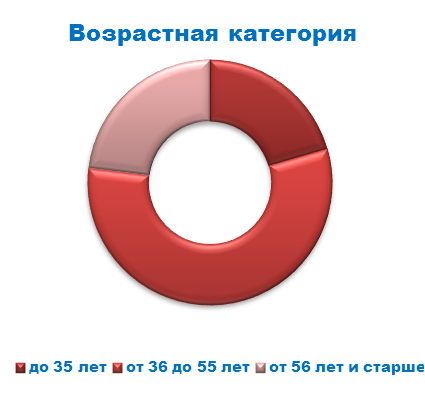 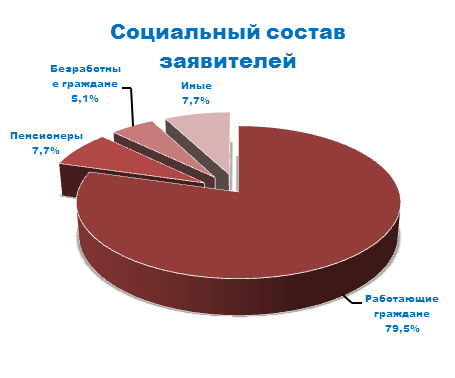 Характеристика социального состава заявителей, сохраняет свои показатели за предыдущие годы. По-прежнему отмечается снижение фактов обращений представителей льготных категорий и рост обращений работающих граждан, которые представляют возрастную группу трудоспособного населения.Работа с письменными обращениями граждан осуществляется в соответствии с Федеральным законом от 02 мая 2006 года №59-ФЗ «О порядке рассмотрения обращений граждан Российской Федерации». Анализ результатов рассмотрения обращений граждан показывает, что 77% из них решены положительно. На все обращения, поступившие в Думу и депутатам, были подготовлены ответы и даны разъяснения в сроки, определённые действующим законодательством. Большая часть ответов на обращения заявителей содержит разъяснения по существу поставленных вопросов. Это связано с тем, что их решение либо не входит в компетенцию Думы города, либо не представляется возможным решение вопроса из-за отсутствия оснований, предусмотренных действующим законодательством РФ.Письменные обращения, содержащие вопросы, решение которых не входит в компетенцию Думы, направлялись в соответствующий орган или соответствующему должностному лицу, в компетенцию которых входит решение поставленных в обращении вопросов, с уведомлением гражданина, направившего обращение.Выездные заседанияВ Думе успешно реализуется и практика выездных заседаний, как представительного органа, так и депутатских комиссий. Как правило, во время их проведения обсуждаются те проблемы, которые необходимо решить в приоритетном порядке. На месте многие проблемы становятся зримее. Кроме того, депутаты видят достижения и проблемы учреждений, встречаются с коллективом, с руководителями учреждений, обмениваются мнениями со специалистами администрации. Это положительно влияет на разработку и принятие решений, повышает правовую грамотность жителей города, сближает депутатов со своим электоратом. В 2018 году состоялось 7 выездных заседаний депутатских комиссий. С 11.09. по 20.09. депутаты в рамках рассмотрения вопроса «О готовности образовательных учреждений общего образования к началу нового 2018-2019 учебного года» посетили все детские сады (МАДОУ ДСКВ «Югорка», МАДОУ ДСКВ «Рябинушка», МАДОУ ДСКВ «Сказка»,  МАДОУ ЦРР-д/с, МАДОУ ДСКВ «Солнышко) и школы (МАОУ СОШ №1, МАОУ СОШ №2, МАОУ СОШ №4). В ходе работы особое внимание уделили вопросам обеспечения безопасности учреждений, работе систем отопления и горячего водоснабжения, состоянию зданий и помещений, материально-технической оснащенности, организации питания, укомплектованности штатами. По результатам осмотра составлен перечень предложений по ремонту и оснащению учреждений, который направлен в администрацию города для просчёта затрат на их выполнение.В рамках контроля исполнения на территории муниципального образования вопросов местного значения были проведены выездные заседания в МАУДО «Детская школа искусств», МАУ «Спортивная школа», МАДОУ ДСКВ «Югорка» и МАУ ДК «Октябрь». Депутаты изучали достижения, выявляли проблемы, обсуждали перспективы развития учреждений. В школе искусств также обсудили промежуточные итоги введения персонифицированного финансирования дополнительного образования, в спортивной школе - механизмы финансирования (участие в соревнованиях, организация перевозок, оплата медицинской помощи в период соревнований и т.п.), вопросы аттестации тренерского состава спортшкол на высшую и первую категории. Во всех учреждениях наметили планы по устранению предписаний надзорных органов, по выполнению текущих ремонтов.Взаимодействие с общественными организациями, национально-культурными автономиями, поддержка общественных инициативЭффективной формой выявления интересов и потребностей определенной социальной группы избирателей является взаимодействие депутатов с общественными организациями и национально-культурными автономиями, выступающими в качестве партнёров по выработке и принятию конкретных решений.Наиболее востребованными формами общения в отчётном периоде стали публичные слушания по проектам решений, касающихся вопросов формирования и исполнения бюджета, установления налогов, обсуждения проекта Стратегии социально-экономического развития города и градостроительных документов, муниципальных проектов и программ по благоустройству городских территорий, подготовка и проведение выборной кампании, реализация партийного проекта «Народный контроль».Депутаты, в свою очередь, участвовали в обсуждении злободневных вопросов на заседаниях круглых столов, форумах, в мероприятиях, проводимых общественными организациями и национально-культурными автономиями: акция «Спасти и сохранить», фестиваль «Соцветие», «День народного единства», «Масленица», «Сабантуй» и др.Такое взаимодействие позволяет снизить социальную напряжённость, увеличить уровень поддержки местной власти, реально вовлечь жителей в программы развития территории.Поощрение гражданАктивизации гражданского самосознания способствует и такая форма работы, как поощрение жителей города, внесших значительный вклад в развитие различных сфер деятельности и способных влиять на формирование культурного, экономического, общественного имиджа города, сохранение и развитие городских традиций. В рамках действующего в муниципальном образовании «Положения о наградах и почётных званиях города Покачи» в отчётном периоде было принято четыре решения о награждении Почётной грамотой Думы города (№45 от 01.06.2018г., №66 от 30.08.2018г., №90 от 24.10.2018г., №112 от 17.12.2018г.) и издано шесть постановлений Председателя Думы города (от 25.04.2018 №10, от 01.06.2018 №11, от 30.08.2018 №14, от 08.10.2018 №22, от 18.10.2018 №24, от 18.12.2018 №26) о награждении Благодарственным письмом Председателя Думы города.Сведения о покачёвцах, награждённых в 2018 году Почётной грамотой Думы города VI созыва, отражены в Приложении №10 к отчёту. Сведения о покачёвцах, отмеченных в 2018 году Благодарственным письмом председателя Думы города VI созыва, отражены в Приложении №11 к отчёту.ДЕЯТЕЛЬНОСТЬ ДЕПУТАТСКИХ ОБЪЕДИНЕНИЙ, ГРУППФракция Всероссийской политической партии «Единая Россия»За отчётный период депутаты – члены фракции ВПП «Единая Россия» провела 12 заседаний с участием главы города и руководителей политсовета местного отделения партии, на которых рассмотрели 42 вопроса. Наиболее значимые из них – это обсуждение основных тезисов обращения Президента РФ В.В. Путина к Федеральному Собранию, Губернатора ХМАО-Югры Н.В. Комаровой к жителям Югры, основных направлений отчёта главы города В.И. Степуры о результатах его деятельности и деятельности исполнительного органа власти, в том числе и по решению в 2017 году вопросов, поставленных депутатами, обсуждение проектов решений, в том числе, по изменениям, вносимым в Устав города Покачи.В течение года велась планомерная работа над Стратегией социально – экономического развития города Покачи до 2030 года, а также над главным финансовым документом города – бюджетом. На особом контроле находились вопросы расходования бюджетных средств. Мнение фракции всегда учитывалось и находило своё отражение в решениях об изменениях, вносимых в бюджет.В 2018 году также внесены предложения членов фракции по изменениям в действующие Порядки предоставления жилых помещений муниципального жилищного фонда коммерческого использования и специализированного жилищного фонда города Покачи, в Порядок организации и осуществления территориального общественного самоуправления в городе Покачи и в Положения о размере, порядке и условиях предоставления дополнительных гарантий а) лицам, замещающим муниципальные должности на постоянной основе в органах местного самоуправления города Покачи, б) муниципальным служащим органов местного самоуправления города Покачи, в) работникам органов местного самоуправления и муниципальных учреждений города Покачи.Рекомендации депутатов – единороссов по рассмотренным проектам решений нашли своё отражение в принятых Думой решениях. Большинство решений Думы, содержащих предложения и рекомендации, выработанные членами фракции, исполнены.Сведения о решениях, принятых на основе рекомендаций депутатов – членов фракции ВПП «Единая Россия», отражены в Приложении №12 к отчёту. В рамках контроля за исполнением органами местного самоуправления и должностными лицами органов местного самоуправления полномочий по решению вопросов местного значения в отчётном году депутаты-единороссы особое внимание уделили вопросам организации здравоохранения на территории города Покачи. Совместно с руководством учреждений здравоохранения выработали ряд предложений по улучшению состояния здравоохранения и направили их в вышестоящие органы для дальнейшей проработки. Многие проблемы были озвучены во время проведения депутатских слушаний в Думе ХМАО-Югры и на сегодняшний день решены или находятся в стадии решения. Также депутаты совместно с представителями спортивных учреждений города обсудили меры по повышению доступности занятий физической культурой и спортом с целью формирования здорового образа жизни населения города, что в дальнейшем нашло отражение в муниципальной программе.По инициативе депутатов – единороссов проведен ряд выездных заседаний в учреждения социальной сферы (школы, детские сады, ледовый дворец и дом культуры) в целях контроля текущего состояния зданий, проведения плановых ремонтов и использования бюджетных средств. Организована встреча с руководителями садово-огороднических кооперативов и товариществ в целях организации работ по установлению адресных указателей, уборки мусора и благоустройства дорог.В поле зрения депутатов-единороссов постоянно находились вопросы обеспечения безопасности населения, соблюдения законности на территории города, благоустройство, исполнение наказов избирателей. Особое внимание было уделено партийным проектам «Чистая страна», «Городская среда», «Безопасные дороги», «Детский спорт», «Крепкая семья» и др. Были пересмотрены некоторые подходы к предоставлению льготы по земельному налогу на территории города.В 2018 году депутаты фракции «Единая Россия» приняли активное участие в избирательной кампании по выборам Президента Российской Федерации, в частности, в реализации проекта «Партийная мобилизация» и в организации и проведении викторины «Города Югры».Традиционно депутаты, являясь членами фракции «Единая Россия», проводят приём избирателей не только в Думе, но и в общественной приёмной местного отделения партии «Единая Россия». Здесь уже сложился и работает эффективный механизм сотрудничества партии и депутатов, который позволяет решать множество проблем жителей.На протяжении отчётного периода депутаты - члены фракции принимали активное участие в различных социально значимых общественно-политических мероприятиях: приёмы населения, спортивные мероприятия, субботники, отчёты, торжественные мероприятия, форумы, круглые столы, публичные слушания, мероприятия, посвященные Дню города и округа, празднованию Победы в Великой Отечественной войне и другие.Кроме того, депутаты фракции принимали активное участие в мероприятиях регионального и местного отделений партии, связанных с подготовкой и проведением избирательной кампании, а также в других мероприятиях согласно плану работы покачёвского местного отделения Всероссийской политической партии «Единая Россия». Например,ежемесячные заседания Политического совета местного отделения, состоявшихся в 2018 году (12 заседаний – принимали участие заместитель председателя фракции Борисова Н.В. и депутат Думы В.Л. Таненков);ежеквартальные собрания первичной организации (в собраниях принимали участие депутаты Думы города: Борисова Н.В., Дмитрюк С.А., Буянов А.В., Григин А.А., Тимергазин М.М., Медведев Ю.В., Собур В.А., Тимошенко А.В., Курбанов А.Р., Руденко А.А., Таненков В.Л.);проведение «Единого дня приёма граждан». Информация о работе депутатов – членов фракции «Единая Россия» ежемесячно размещается в городских СМИ, а также на официальном сайте Думы города Покачи.Рабочая группа «Молодёжная палата»Молодёжная палата была создана в 2015 году в целях формирования молодёжных правотворческих инициатив или улучшения действующих правовых норм, а также для сотрудничества с властью по вопросам жизнедеятельности города. В отчётном году, несмотря на снижение активности некоторых молодых парламентариев, Молодёжная палата всё же стала площадкой для новых идей при разработке Стратегии города – 2030, а также при проведении муниципального этапа Гражданского форума общественного согласия (26.02.2018 г.). Проект «Молодёжный медиацентр «Таймер», направленный на создание группы медийных добровольцев, автором которого была Наталья Дубова, член Молодёжного парламента, был представлен Губернатору Югры и затем принял участие в окружном этапе форума. Члены Молодёжной палаты также приняли участие в работе дискуссионного клуба «Дорога Добрых Дел» (08.09.2018 года) с участием Губернатора ХМАО – Югры, на заседании которого было принято решение о создании на территории города Покачи ресурсного центра поддержки добровольчества и НКО. По инициативе членов рабочей группы Думой города были установлены дополнительные виды деятельности некоммерческих организаций в целях признания их социально ориентированными некоммерческими организациями (решение от 26.04.2018г.№26).Год добровольца, объявленный Президентом РФ, и Год гражданского согласия, объявленный Губернатором Югры, позволили активизировать работу в направлении развития гражданского общества. На сегодняшний день на территории города Покачи осуществляют деятельность 12 волонтёрских объединений, в работе которых принимают участие и члены Молодёжного парламента.В марте 2018 года совместно с депутатами Думы города молодые парламентарии обсудили результаты деятельности молодёжных объединений города Покачи, а также изменения в окружной закон о реализации молодёжной политики и в проект федерального закона о молодёжи, сформулировали ряд предложений в законодательство о волонтёрском движении. В декабре 2018 года приняли участие в Форуме молодых парламентариев ХМАО-Югры.Одним из приоритетных направлений работы Молодёжной палаты было повышение уровня правовой грамотности молодёжи, а также формирование активной жизненной позиции у молодёжи и привлечение её к участию в жизни города. В рамках данного направления молодые парламентарии приняли активное участие в избирательных кампаниях по выборам Президента РФ и Губернатора Тюменской области, в частности, в организации и проведении викторины «Города Югры».В числе достижений молодых парламентариев - их участие в проведении мероприятий, посвящённых празднованию Дня Победы, Дня молодёжи, Дня семьи, любви и верности, Дня города, в военно-патриотической игре «Зарница», «Зимние забавы», «Лыжня России» и др.На сегодняшний день основной проблемой в работе Молодёжной палаты является отсутствие у её членов активности в плане подготовки законопроектов, а также их работа одновременно в нескольких общественных молодёжных объединениях: в составе городского Совета работающей молодежи, Совета молодых специалистов ТПП «Покачевнефтегаз», совмещение деятельности по основному месту работы с общественной работой.ОБЕСПЕЧЕНИЕ ДЕЯТЕЛЬНОСТИ ДУМЫ ГОРОДАО деятельности председателя Думы городаНепосредственное руководство работой Думы города осуществляла председатель Думы Борисова Наталья Васильевна в соответствии с полномочиями, установленными Уставом города Покачи и Регламентом Думы. В течение отчётного периода она представляла Думу города в отношениях с жителями, администрацией и главой города, органами государственной власти, общественными объединениями, организациями, должностными лицами и гражданами, посредством участия в совещаниях, официальных переговорах и встречах с избирателями, выступлений в средствах массовой информации.В 2018 году председатель Думы города приняла участие в работе:4 заседаний Думы Ханты-Мансийского автономного округа-Югры;4 заседаний Координационного Совета представительных органов ХМАО-Югры;2 встреч с Губернатором ХМАО-Югры и других окружных мероприятиях;8 совещаний при главе города Покачи;13 совещаний у заместителей главы города Покачи;49 совещаний органов местного самоуправления и городских межведомственных комиссий города Покачи;9 совещаний по видеоконференцсвязи;12 заседаний Политического совета местного отделения ВПП «Единая Россия»;4 собраний первичной организации ВПП «Единая Россия»;5 заседаний комиссий по наградам и почётным званиям при администрации города Покачи.В апреле месяце в составе делегации из Ханты-Мансийского автономного округа работала в Нижегородской области по обмену опытом работы.За отчётный период председателем подготовлено 11 заседаний Думы, 16 заседаний депутатских комиссий, 2 публичных слушания, 12 заседаний фракции. Организовано проведение 7 процедур заочного голосования. Все заседания проходили в соответствии с годовым планом работы при наличии кворума, необходимого для проведения заседания, а также при полном документационном обеспечении, необходимом для полноценного обсуждения депутатами вопросов, внесённых в повестку дня заседаний. При их подготовке и проведении обеспечено соблюдение норм Регламента. Для повышения эффективности работы депутатов во время заседаний обеспечивалось глубокое и всестороннее предварительное рассмотрение вопросов, выносимых на заседания, учёт мнений специалистов и проработка предложений депутатов при подготовке проектов решений, осуществлялся контроль исполнения принятых решений Думы, организовывались и проводились мероприятия с участием населения. Такая конструктивная работа позволяла повышать качество подготовки материалов и дополнять перечень вопросов для рассмотрения на заседаниях.Все решения нормативного характера, принятые Думой города, оформлялись и направлялись для подписания главе города в установленные законодательством и нормативными правовыми актами сроки. В соответствии с нормами законов и нормативных правовых актов также обеспечивался контроль соблюдения сроков подготовки, подписания и опубликования принятых решений Думы, актуализация Устава муниципального образования и иных нормативных правовых актов и организация приёма и рассмотрения обращений граждан и организаций.В плановом режиме проводился мониторинг принятых нормативных правовых актов. В 2018 году сняты с контроля 11 решений, принятых в 2005, 2006, 2009, 2015, 2017 г.г. Особое внимание уделялось организации контроля исполнения решений Думы органами местного самоуправления и их должностными лицами. На все решения, содержащие рекомендации, предложения и поручения депутатов, оформлены контрольные дела, по которым в установленные сроки ведётся мониторинг их исполнения. Ход исполнения рассматривается на заседаниях Думы или постоянных депутатских комиссий с подготовкой аналитических материалов.Всего по принятым в 2018 году решениям Думы контроль осуществлялся за исполнением 19 решений и 13 поручений Думы, из которых администрацией и иными исполнительно-распорядительными органами местного самоуправления реализованы 15 (79%) решений и 6 (46%) поручений.Организовано 42 встречи с населением (в том числе, при участии главы города и депутатов). На личном приёме принято 36 человек, рассмотрела 4 письменных обращений граждан.В рамках осуществления руководства работой Думы, как муниципального учреждения, за отчётный период приняла и подписала 26 постановлений и 48 распоряжений председателя по основной деятельности, в том числе 16 - о подготовке очередных, внеочередных заседаний Думы города и о проведении заочного голосования.О деятельности аппарата Думы городаАппарат Думы города сформирован в соответствии с нормами Устава города Покачи и Регламента Думы и осуществляет правовое, организационное, документационное, аналитическое, информационное, финансовое, техническое обеспечение деятельности депутатов, Думы, постоянных комиссий, депутатской фракции, рабочих групп, и председателя Думы.Штатная численность работников аппарата на отчётную дату составила 5 человек, в т. ч. руководитель аппарата Чурина Л. В., специалисты Цуглевич О. С., Носова О. В., Колтырина Я. Е. и помощник председателя Думы города Куляну Н. М.В соответствии с должностными и функциональными обязанностями работники аппарата Думы оказывали практическую помощь в организации работы постоянных комиссий и рабочих групп; проводили своевременное ознакомление депутатов с проектами решений, постановлениями и другими материалами, представленными на рассмотрение; оформляли протоколы заседаний Думы, постоянных комиссий, фракции и рабочих групп; совместно с инициаторами и разработчиками проектов правовых актов обеспечивали доработку решений, постановлений Думы, осуществляли организацию выполнения плана работы Думы, фракции, Молодёжной палаты, организовывали депутатские встречи и приёмы, осуществляли контроль исполнения депутатских решений, поручений и соблюдения требований законодательства при организации работы депутатов и Думы в целом, проводили работу по осуществлению мониторинга правоприменения нормативных правовых актов, принятых Думой, готовили заключения на проекты.За отчётный период проведена правовая и антикоррупционная экспертиза 155 проектов решений; 32 проектов постановлений; …проектов распоряжений. Подготовлено 161 экспертное заключение, 10 запросов, 18 обращений, 296 информационных и статистических материалов; оформлено 113 решений, 40 протоколов заседаний комиссий, Думы, фракции и др. совещаний. Обеспечен контроль выполнения 19 решений и 13 поручений, рассмотрение 11 законодательных инициатив.Разработано 28 технических заданий для заключения контрактов и договоров на их поставку, проведена инвентаризация имущества и финансовых обязательств Думы.В отчётном периоде также проведены мероприятия по технической защите информации, обрабатываемой и хранящейся в локальных сетях Думы, от несанкционированного доступа, копирования и распространения, разрушения или утраты, модернизация системы электронного документооборота. Организовано и обеспечено проведение приёма, проверки и обработки 25 справок о доходах, об имуществе и обязательствах имущественного характера депутатов Думы, а также муниципальных служащих и членов их семей.Обеспечено ведение 12 личных дел сотрудников и депутатов Думы города.Организовано и проведено: 8 проверок в отношении 11 граждан о достоверности сведений, представленных в соответствии с требованиями законодательства; 1 проверка по фактам нарушений муниципальными служащими требований к служебному поведению; 2 заседания комиссии по соблюдению требований к служебному поведению и урегулированию конфликта интересов; 1 заседание комиссии по включению в стаж муниципальной службы иных периодов работы.Организовано и проведено 3 заседания аттестационной комиссии, в результате которых аттестованы и признаны соответствующими замещаемой должности 3 муниципальных служащих. По результатам квалификационного экзамена 1 служащему присвоен классный чин.Подготовлено и оформлено: 794 документ входящей корреспонденции и 785 документа исходящей корреспонденции; 1 служебный контракт и трудовых договоров, 23 дополнительных соглашения к служебным контрактам и трудовым договорам; 7 справок о трудовой деятельности сотрудников Думы города; 23 листка нетрудоспособности; 24 табеля учета служебного (рабочего) времени и 1 изменение к ним.О деятельности контрольно-счётной палаты городаКонтрольно-счётная палата (далее - КСП) создана для выполнения функций контрольно - счётного органа муниципального образования город Покачи и является органом местного самоуправления, не обладая при этом правами юридического лица.Количественные показатели, характеризующие деятельность КСП за 2015 – 2018 годы, приведены в таблице 1.Таблица 1Освещение деятельности Думы и депутатовРабота представительного органа местного самоуправления строилась на принципах прозрачности, открытости и доступности для всех горожан. Все заседания Думы были открыты для представителей общественности, СМИ, избирателей, которые не только могли присутствовать на заседаниях, но и имели возможность выразить своё мнение по обсуждаемым вопросам.Деятельность городской Думы постоянно освещалась в СМИ: в газете «Покачёвский вестник» и телерадиокомпанией «Ракурс+». На официальном сайте городской Думы публиковались все проекты решений, решения городской Думы и необходимая общедоступная информация в соответствии с требованиями Федерального закона от 09.02.2009 №8-ФЗ «Об обеспечении доступа к информации о деятельности государственных органов и органов местного самоуправления», что давало возможность горожанам оперативно знакомиться с информацией о работе депутатского корпуса, обратиться в Думу с вопросами, жалобами через интернет-приемную, изучить принимаемые муниципальные правовые акты. Доступ к информации о деятельности Думы обеспечивается также путём обнародования (опубликования) принятых решений в средствах массовой информации; через размещение информации в правовой информационной базе «Консультант Плюс»; а также через библиотечные и архивные фонды.Перечень статей о деятельности Думы, опубликованных в газете «Покачёвский вестник» в 2018 году, отражен в Приложении №13 к отчёту. Об отчёте о результатах деятельности Думы города Покачи шестого созыва в 2018 году№№Решение ДумыДоходы(тыс. руб.)Расходы(тыс. руб.)Дефицит(тыс. руб.)Источники финансирования дефицита бюджета1.от 27.03.2018г. №81 213 683,911 236 788,3823 104,47Получение кредитов от кредитных организацийПривлечение - 41 000,00 тыс. руб. Погашение – 26 000,00 тыс. руб.2.от 23.05.2018г. №321 246 862,411 269 966,8823 104,47Получение кредитов от кредитных организацийПривлечение - 41 000,00 тыс. руб. Погашение – 26 000,00 тыс. руб3.от 18.07.2018г. №591 366 354,901 401 747,3735 392,47Получение кредитов от кредитных организацийПривлечение - 53 288,01 тыс. руб. Погашение - 26 000,00 тыс. руб.4.от 27.09.2018г.№681 414 952,851 447 767,7732 814,92Получение кредитов от кредитных организацийПривлечение - 72 710,00 тыс. руб. Погашение - 75 900,00 тыс. руб.5.от 28.11.2018г. №921 594 457,861 589 562,334 895,53Получение кредитов от кредитных организацийПривлечение - 13 000,00 тыс. руб. Погашение - 26 000,00 тыс. руб.6.от 17.12.2018г.№1081 596 010,481 591 114,954 895,53Получение кредитов от кредитных организацийПривлечение - 41 000,00 тыс. руб. Погашение – 26 000,00 тыс. руб№№План(в редакции решения от 15.12.2016г. №143)Уточнённый план(в редакции решения от 29.12.2017г. №124)Фактическое исполнение% исполненияПричины отклонения1.Доходы (тыс. руб.)1 198 729,501 397 671, 011 384 406,2999,05Меньше ожидаемого получены доходы: от НДФЛ на сумму 10 891, 97 тыс. руб., от уплаты штрафов, санкций, возмещения ущерба на 1 929, 52 тыс. руб. по безвозмездным поступлениям (прочие межбюджетные субсидии) на 1 778, 74 тыс. руб.2.Расходы (тыс. руб.)1 205 539,501 386 956,711 365 587,5298,46На конец 2017 года остались неосвоенными средства в сумме 21 369, 18 тыс. руб. 3.Дефицит(тыс. руб.)- 6 810,00+10 714,31+18 818,774.Источники финансирования дефицита бюджетаПолучение кредитов от кредитных организацийПривлечение-72 710,00 тыс. руб. Погашение -75 900,00 тыс. руб.Получение кредитов от кредитных организаций Привлечение-26 000 ,00 тыс. руб.Погашение –26 000,00 тыс. руб.Получение кредитов от кредитных организацийПривлечение-324 000 ,00 тыс. руб.Погашение -358 000,00 тыс. руб.Фактические суммы привлечения и погашения коммерческих кредитов отличны от плановых назначений по причине многократного привлечения и погашения коммерческих кредитов в пределах кредитной линии№Тематика обращений2016 год%2017 год%2018 год%1Вопросы обеспечения жильём21,620182Вопросы промышленности, строительства, транспорта и связи16,22703Вопросы культуры, информации, спорта и туризма13,54264Вопросы труда и заработной платы10,8635Вопросы сельского хозяйства и земельных отношений8,1606Вопросы предоставления жилищно-коммунальных услуг8,19267Вопросы здравоохранения8,1638Государство, общество, политика2,70109Вопросы экологии и природопользования02310Вопросы соцобеспечения населения2,722011Вопросы деятельности правоохранительных органов2,72512Иные обращения5,490Показатель2015г.2016г.20172018Проведено контрольных и экспертно-аналитических мероприятий, в том числе:446263167144экспертно-аналитических мероприятий;416248155133контрольных мероприятий.30151211Выявлено нарушений в финансово-бюджетной сфере (тыс. руб.)59 857,018 772,841 513,7213 243, 3Охвачено контрольными мероприятиями объектов22998Устранено и предотвращено нарушений (тыс. руб.)5 871,98073,225 193,7210 393Штатная численность (факт)6555Количество направленных представлений и предписаний2520127Количество материалов, направленных в органы прокуратуры, иные правоохранительные органы56312617Количество возбужденных уголовных дел0100Охвачено проверками средств (тыс.р уб.)1 552 213943 7261 493 777837 707